Naziv filma:Charlie i tvornica čokolade(2005.),snimljen prema istoimenom romanu Roalda DahlaRedatelj: Tim BurtonGlumci:Johnny Depp,Freddie Highmore,Helena Bonham Carter,Deep Roy, Philiph Wiegratz, Julia WinterSadržaj:Charlie Bucket (Freddie Highmore) živi u trošnoj kućici izvan grada s mamom, tatom, dvije bake i dva djeda. Tata mu je slabo plaćeni izumitelj, a djedovi i bake po cijeli dan leže u jednom krevetu, jer ih više i nemaju, pokriveni dekama. Mama se brine o svima i nastoji ih prehraniti unatoč neimaštini. Charlie pomaže koliko može, a životni mu je san da jednog dana uđe u najslavniju tvornicu čokolade na svijetu, čiji je vlasnik Willy Wonka (Johnny Depp)Jednog dana cijeli je svijet doznao da je Willy Wonka među svoje čokolade stavio pet koje se razlikuju od drugih: u njima je zlatna karta. Dijete koje nađe zlatnu kartu može doći u tvornicu čokolade, a onaj koji između petorice sretnika pobijedi, dobit će čudesnu nagradu. Nakon dva neuspješna pokušaja, Charlie je izgubio svaku nadu. I baš kad više ništa nije očekivao, na ulici u snijegu vidi novčanicu, otrči u trgovinu i kupi čokoladu. Ispod omota, bila je zlatna karta. I tako se našao u slatkom raju Willija Wonke.Tamo je upoznao i djecu koja su se, kao i on, došla natjecati. Među njima je bio jedan proždrljivi debeljko koji je odmah počeo trpati u sebe sve što je vidio, zatim mali nasilnik kojemu je jedino zadovoljstvo da sve uništava,umišljena djevojčica koja je bila sigurna da će upravo ona pobijediti i jedna razmaženka koja je tjerala svog tatu da joj pribavi sve što poželi. Oni će to doznati tek na kraju, a mi smijemo odati odati odmah: pobijedit će dijete koje ima najbolje srce..Tim Burton možda je jedan od najoriginalnijih i najotkvačenijih američkih redatelja danas, što je vidljivo i iz najpovršnijeg nabrajanja nekih njegovih filmova ('Bubimir', 'Batman', 'Batman se vraća', 'Edward Škaroruki', 'Ed Wood'). Njegova filmska verzija te priče bila je svjetski hit u kinima, a film je bio i u nominaciji za Oscara za scenografiju. Osvojio je niz nagrada, a za animirani film 'Corpse Bride' (2007) nominiran je za Oscara. Među nagrađenim su mu filmovima 'Vincent', 'Sweeney Todd: The Demon Barber of the Fleet Street', 'Edward Škaroruki'... 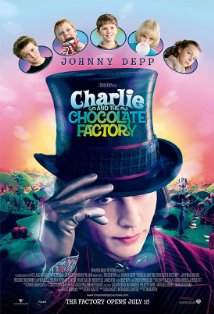 Britanski književnik Roald Dahl već je bio poznati pisac kratkih priča i filmskih scenarija kad je počeo pisati romane za djecu i po njima ostao zapamćen. Napisao ih je četrnaest, a prema nekima od njih snimljeni su filmovi za djecu. Najproslavljeniji mu je roman Charlie and the Chocolate Factory, prema kojemu je snimljeno desetak filmova i TV serija. Uz ovaj, Tima Burtona, najpoznatiji je film iz 1971. godine "Willy Wonka and the Chocolate Factory", također nominiran za Oscara, ali za glazbu, koji je režirao Mel Stuart, a ulogu Willyja Wonke tumačio Gene Wilder. 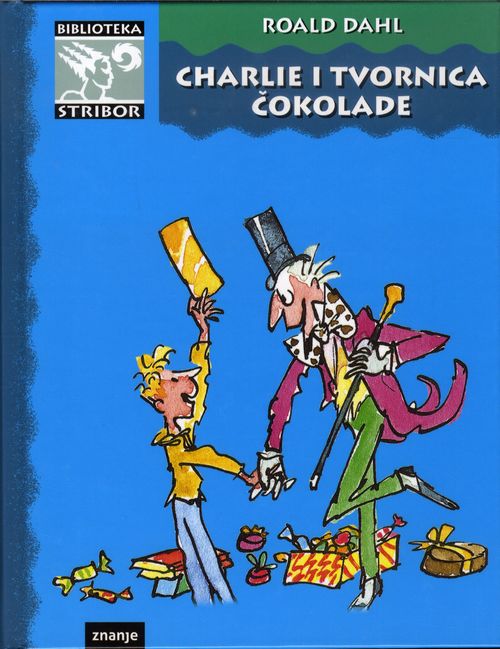 .